 Welcome to week 3 of our Holiday Club. 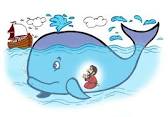 This week we are exploring Jonah’s journey.  We hope you have fun reading or listening to the story.  We have lots of fun activities and crafts for you to explore.Crafts:Peg Jonah and the big fishPaper plate Jonah and the big fishFishy PrayersGames/Activities and Outdoor fun:Big fish denJonah and the big fish gameMoving JonahFun ExtrasBanana, raisin and orange big fish